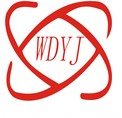 深圳市沃德一佳科技有限公司     产品规格书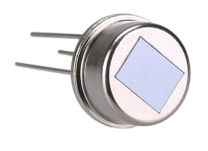 名称：热释电红外传感器型号：RD-623RD-623热释电红外传感器产品描述热释电红外传感器是利用温度变化的特征来探测红外线的辐射，采用双元补偿的方法抑制温度变化产生的干扰，提高了传感器的工作稳定性。产品应用广泛，例如保险装置、防盗报警器、感应门、自动灯具、智能玩具等。传感器特点高灵敏度和优越的信噪比采用双元补偿结构，有效抵抗外界环境干扰         元件、放大器均封装在TO-5内，节省了用户设计电路和贴装的时间卓越的抗干扰性，由于整个电路封装在金属包装内，电磁屏蔽效果较好干涉滤光片截止深度高，抗白光能力强主要应用  安全、入侵报警、室内出入管理                   自动照明开关、安全门 家庭、智能家居 智能办公电器技术指标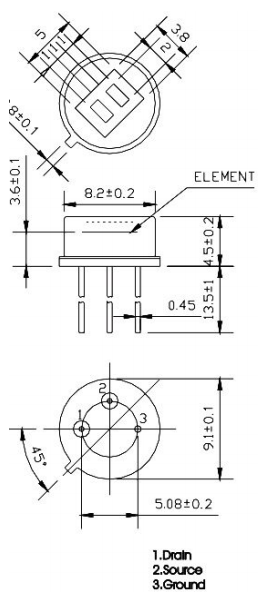                          表1图1 传感器结构图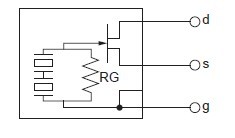 图                                                                                   图2 基本测试电路测试方法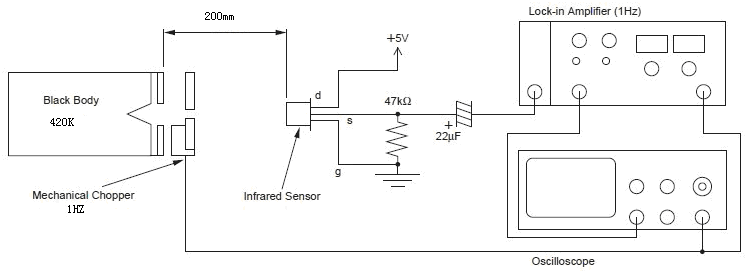 图3  RD-623测试示意图测试条件环境温度 25ºC黑体温度 420K调制频率 1赫兹, 0.3～3.5赫兹△f放大倍数 72.5 dB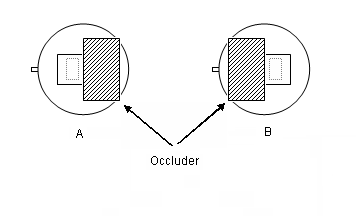 图4 双元A、B定义双元传感器的灵敏平衡度是通过测量每个单元的灵敏度（即单个输出峰值电压），并采用下列公式计算得出。
平衡度 = |VA-VB|/(VA+VB) ×100%VA = A面的灵敏度 ( mVp-p )
VB = B面的灵敏度 ( mVp-p )频率特性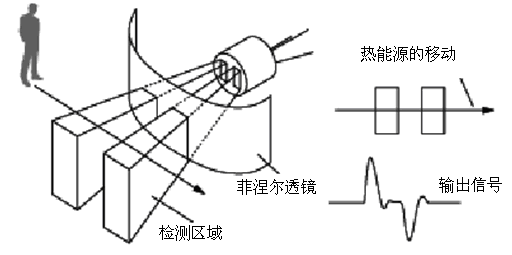 菲涅尔透镜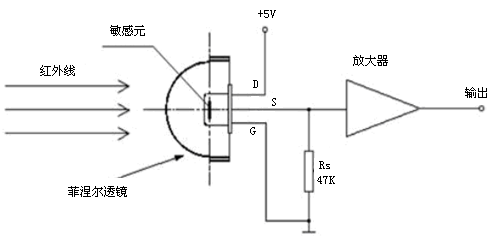    使用菲涅尔透镜可决定传感器的检测范围和检测距离。根据客户的要求，可以对应各种检测范围和检测距离。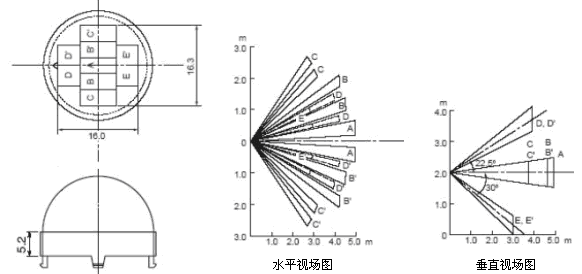 典型应用电路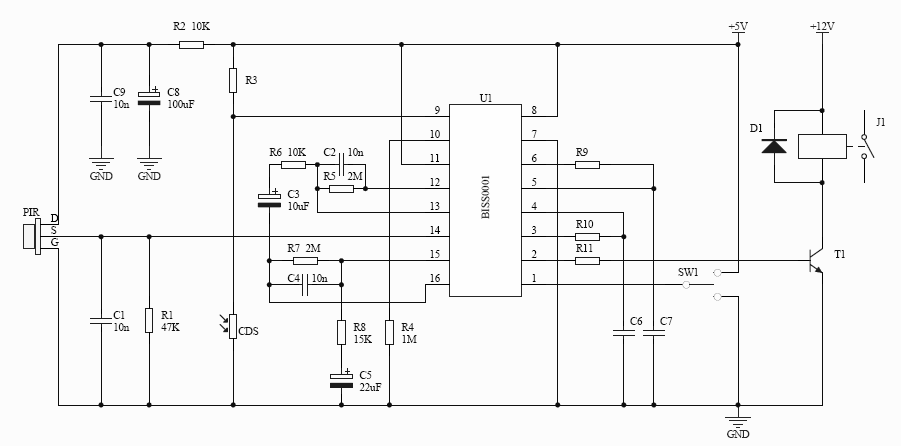        图5 典型应用电路窗口材料的可接收通过波长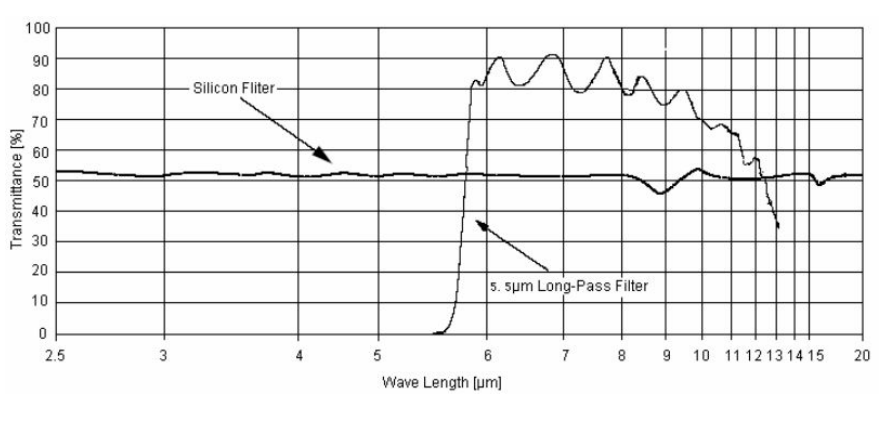 图6 滤光片光谱图注意：图表所示为典型的5um红外滤光片参考图，曲线是红外线通过率的平均值。 该窗口材料是经过特殊真空镀膜处理过的半导体硅片。可靠性试验项目注意事项传感器的出厂参数，是在标准黑体和相关测试条件下经过一分钟的稳定时间后测试所得。设计产品时请注意传感器的窗口方向，结合菲涅尔透镜能达到较理想的探测角度。传感器的距离和背景温度、移动中的目标温度、菲涅尔透镜、环境温度、放大器放大倍数、比较器门限电压设置均有直接关系，使用时需综合考虑各参数。传感器窗口镜片为半导体硅片经特殊材料真空镀膜的滤光片，使用时不能用手或硬物直接接触窗口。频繁、过度振动会导致传感器内部敏感体断裂，使用时需轻拿轻放。为使传感器工作在稳定状态，设计电路时需要在传感器供电端加载阻容滤波电路（具体参数参考典型应用路中R2、C8、C9）。焊接传感器时尽量使用手工焊接，焊接时间要尽可能的短。使用本产品时请做好静电防护措施。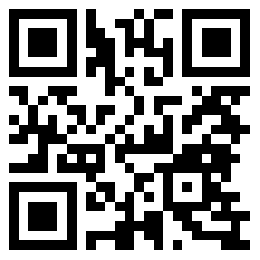 型号RD-623封装TO-5红外接收电极2×1mm, 2个灵敏元窗口尺寸3.8×5mm接收波长5～14µm透过率＞75%输出信号峰值[Vp-p]≥3500mV灵敏度≥3200V/W探测率 (D*)1.4 ×108 cmHz1/2/W噪声峰值[Vp-p]＜70mV输出平衡度＜10%源极电压0.3～1.1V电源电压（交流、直流电压均可）3～15V工作温度范围-30～70ºC保存温度范围-40～80ºC入射视角图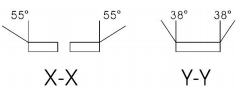 试验项目试验条件试验结果高温放置85℃时，500小时测试完成后，放在正常湿度温度条件3小时后再进行测量外观：无明显损伤灵敏度：允许公差为初期测定值的20%以内噪声：最大允许公差为初期测定值的+100mV低温放置-40℃时，500小时测试完成后，放在正常湿度温度条件3小时后再进行测量外观：无明显损伤灵敏度：允许公差为初期测定值的20%以内噪声：最大允许公差为初期测定值的+100mV耐湿性60℃,95%的相对湿度，500小时测试完成后，放在正常湿度温度条件3小时后再进行测量外观：无明显损伤灵敏度：允许公差为初期测定值的20%以内噪声：最大允许公差为初期测定值的+100mV高温负荷寿命85℃，施加5V电压，接负荷电阻47K，48小时测试完成后，放在正常湿度温度条件3小时后再进行测量外观：无明显损伤灵敏度：允许公差为初期测定值的20%以内噪声：最大允许公差为初期测定值的+100mV热循环-10℃，30分钟←→50℃,30分钟为1个循环，共10个循环测试完成后，放在正常湿度温度条件3小时后再进行测量外观：无明显损伤灵敏度：允许公差为初期测定值的20%以内噪声：最大允许公差为初期测定值的+100mV耐静电试验200p F  0欧姆  200V测试完成后，放在正常湿度温度条件3小时后再进行测量外观：无明显损伤灵敏度：允许公差为初期测定值的20%以内噪声：最大允许公差为初期测定值的+100mV振动使3轴方向中的各方向受到60分钟10到55HZ频率、1.5mm振幅的振动测试完成后，放在正常湿度温度条件3小时后再进行测量外观：无明显损伤灵敏度：允许公差为初期测定值的20%以内噪声：最大允许公差为初期测定值的+100mV端子拉力强度在Z轴方向上施加1Kg的张力，保持5秒钟测试完成后，放在正常湿度温度条件3小时后再进行测量外观：无明显损伤灵敏度：允许公差为初期测定值的20%以内噪声：最大允许公差为初期测定值的+100mV跌落试验高度750mm，连续跌落3次测试完成后，放在正常湿度温度条件3小时后再进行测量外观：无明显损伤灵敏度：允许公差为初期测定值的20%以内噪声：最大允许公差为初期测定值的+100mV焊锡耐热性在260±5℃的焊料槽中浸泡10±1秒钟，在距离容器箱高达3.0mm的位置浸泡。测试完成后，放在正常湿度温度条件3小时后再进行测量外观：无明显损伤灵敏度：允许公差为初期测定值的20%以内噪声：最大允许公差为初期测定值的+100mV气密性在125±5℃的氟碳浴（FC-40）中浸泡20秒钟无气泡